AULA 18 -- SEQUÊNCIA DIDÁTICA 02 – SEMENTE DO FUTURO II21 A 25 DE JUNHO DE 2021.Sua existência alegra meu coração e por isso é grande o carinho que sinto por você.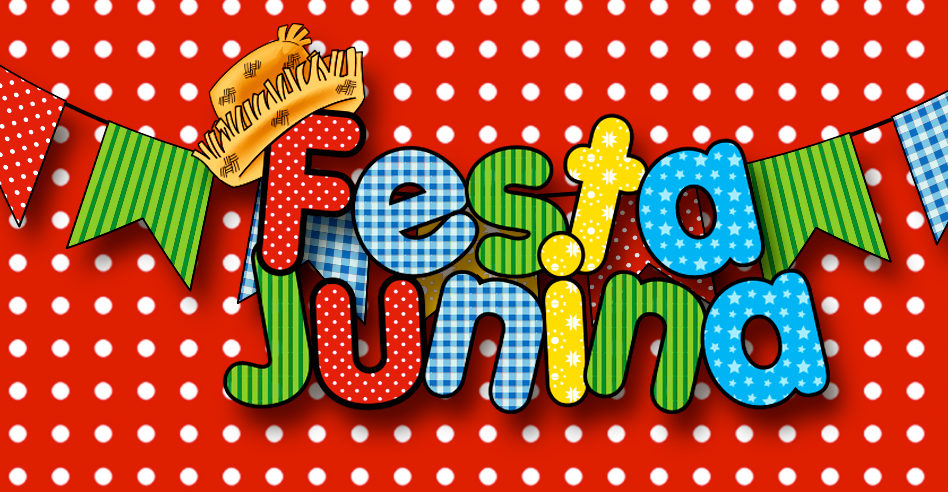 ATIVIDADE 01 – NESTA SEMANA, VAMOS FAZER UM EXPERIMENTO, RECEITA DE TINTA COM BASE DE OVO.  LEIA COM ATENÇÃO E AJUDA DE UM FAMILIAR. RECEITAS DE TÊMPERA OVO: (TINTA OVO)1. COM GEMA1 GEMA DE OVO SEM PELE
3 COLHERES DE ÁGUA PARA FACILITAR A MISTURA
3 GOTAS DE ALGUM CONSERVANTE PARA A TINTA NÃO ESTRAGAR. PODE SER VINAGRE, ÓLEO DE CRAVO OU PRÓPOLIS. MISTURE TODOS OS INGREDIENTES EM UM POTE E ADICIONE O PIGMENTO (TINTA) AOS POUCOS, CHECANDO A CONSISTÊNCIA E A COR. NOTE QUE A GEMA ALTERARÁ A COR DA TINTA – POR EXEMPLO, PARA OBTER VERDE É POSSÍVEL USAR PIGMENTO AZUL COM A GEMA. PARA CHECAR A COR E A CONSISTÊNCIA, USE UM PAPEL RASCUNHO E PINCELE SOBRE ELE DURANTE A FEITURA DA TINTA.2. COM CLARA1 CLARA DE OVO
3 GOTAS DE VINAGRE OU PRÓPOLIS (CONSERVANTES, PRA TINTA NÃO ESTRAGAR)BATA A CLARA EM NEVE, COLOQUE NUM RECIPIENTE COM TAMPA NA GELADEIRA E AGUARDE ALGUMAS HORAS. O PIGMENTO DEVE SER MISTURADO COM O SORO RESULTANTE DA DECANTAÇÃO DA CLARA E COM O CONSERVANTE.NA SEQUÊNCIA, DEIXE AS CRIANÇAS LIVRES PARA EXPLORAREM AS TINTAS EM SEUS SUPORTES.  CASO SEJA POSSÍVEL, FAÇA VÁRIAS PORÇÕES DE TÊMPERA, OU DÍVIDA UMA RECEITA E FAÇA VÁRIAS CORES). VOCÊ PODERÁ UTILIZAR CAIXAS DE OVOS PARA COLOCAR AS TINTAS E DISTRIBUIR AOS GRUPOS. PODERÁ EXTRAIR A COR AZUL, DO FEIJÃO PRETO DEIXANDO DE MOLHO, A ÁGUA FICARÁ AZULADA. A ÁGUA DE BETERRABA COM A CLARA DO OVO FICA UMA COR BEM BACANA. LEMBRANDO QUE ESSA TINTA SECA RAPIDAMENTE QUANDO ESPALHADA SOBRE A SUPERFÍCIE E QUE, DEPOIS DE SECA, APRESENTA UM BRILHO CARACTERÍSTICO E RESISTENTE, ISSO PORQUE RARAS VEZES ELA RACHA COM O PASSAR DO TEMPO. ADEMAIS, AS CORES NÃO MUDAM COM O TEMPO.ESCOLHER UMA TELA TELAS DE ALFREDO VOLPI COM MOTIVOS POPULARES PARA COLORIR COM ESSA TINTA DA RECEITA A CIMA, OU COM O MATERIAL QUE VOCÊ TEM DISPONÍVEL. PODENDO SER LÁPIS DE COR. É BEM IMPORTANTE MANTER UM ELO COM A FONTE QUE SERVIU DE INSPIRAÇÃO. SEGUE UM DESENHO QUE PODE SER USADO PARA SUA CRIAÇÃO.BOA SEMANA, BOM TRABALHO. FIQUE BEM.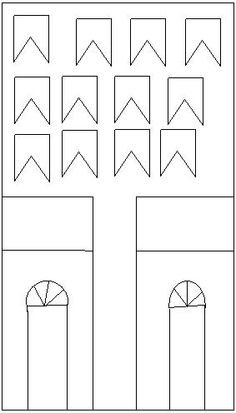 Escola Municipal de Educação Básica Augustinho Marcon.Catanduvas, junho de 2021.Diretora: Tatiana Bittencourt Menegat. Assessora Técnica Pedagógica: Maristela Apª. Borella Baraúna.Assessora Técnica Administrativa: Margarete Petter Dutra.Professora: Salete Saggin.Disciplina: Arte. Aluno(a): -------------------------------------------------------------------Turma: 1º ano.